Ementa: Informações acerca do Processo Nº 12017/2023 - Reivindicação vaga transporte APAE.Senhor Presidente,Senhores Vereadores,JustificativaSe tratando do Processo Nº 12017/2023 (foto anexa), aberto em 20/04/2023, que trata de solicitação de transporte para assistido da APAE, que até o momento não teve retorno;A Vereadora Mônica Morandi, visando cumprir sua função fiscalizadora, vem pelo presente, respeitosamente e nos termos regimentais desta casa, após a aprovação em plenário, requerer que seja encaminhado o seguinte pedido de informações:Qual a atual situação do Processo mencionado?Em caso de indeferimento, favor justificar o motivo.Em caso de deferimento, a partir de quando o assistido poderá começar a fazer uso do transporte? Explane.Valinhos, 27 de junho de 2023.AUTORIA: Mônica Morandi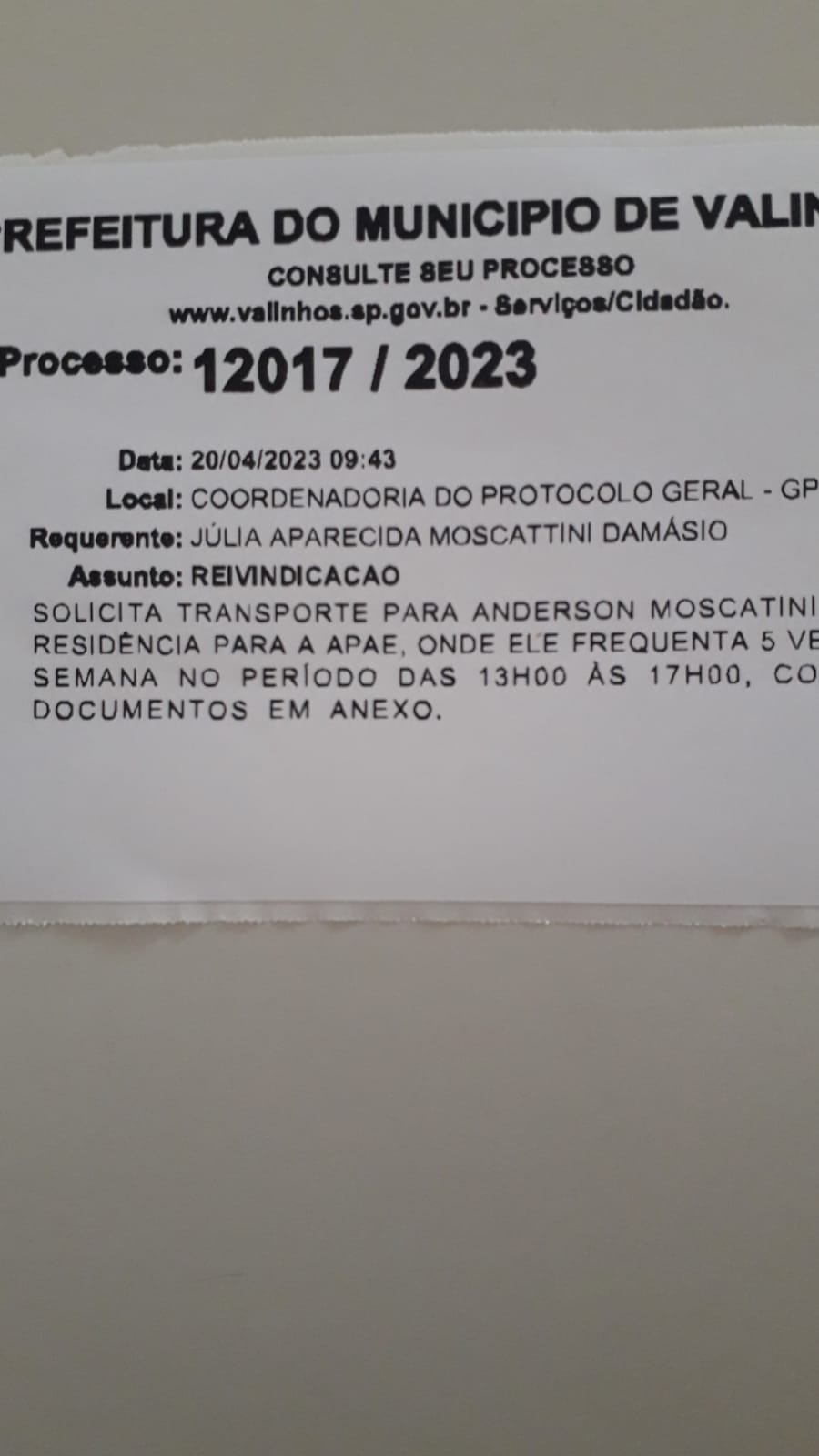 